Contract for Household Goods Moving and Relocation ServicesOffer/ContractAddress of ConsignorLast name, first name: 		Phone/mobile: 	Street/no:  	E‐mail:  	Postal code/town: 	Moving date: 		Volume of approx. 	cbmOriginPostal code/town:  	DestinationPostal code/town:  	Contact person: 		Contact person:  	Street/no: 		Street/no:  	Phone/mobile: 		Phone/mobile:  	Floor: 	carrying distance: 		Floor: 	carrying distance:  	Useable lift:	□ yes	□ no	Useable lift:	□ yes	□ noImportant Note:The moving truck must be able to access the loading and unloading site without restriction on the date of the move. This offer is based on the customer’s information. The billing of services will be based on actual work and requirements. Prices are calculated as the following unit prices.Start‐up and departure times from and to loading and unloading sites as well as transport times at distances up to 125 kilometers between loading and unloading sites are charged as working time.Vehicle and PersonnelCarpenter	approx. 	hours @ 	€	= 	€Installer	approx. 	hours @ _ 	€	= 	€Haulage fee	approx. 	kilometers @ 	€	= 	€Road tolls are charged as actually incurred:Placement of personnel and vehicles operation / utilization will be charged per hour commenced.= 	€/km = 	€= 	€Special ServicesPiano/grand piano surcharge for 	(number)	 	€Set ‐up of no‐parking zone at loading site	 	€Set ‐up of no‐parking zone at unloading site	 	€Disposal of  		 	 	 €StorageAcceptance per cbmRemoval from storage per cbmMonthly storage fee per cbmFurther special services (see Service Description) 	 € 	 € 	 €= 	€Packaging MaterialsService Description 	  = 	€Total PriceThe invoiced amount is to bepaid in cash prior to the completion delivery or up to 5 days prior to the start of loading by bank transferby EC card prior to the completion of deliveryupon receipt of invoice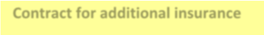 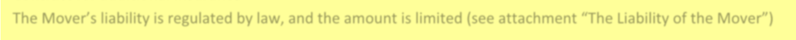 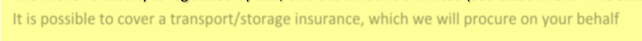 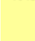 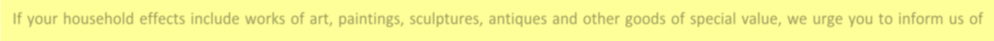 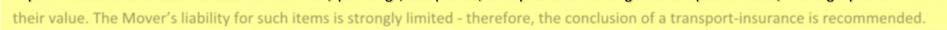 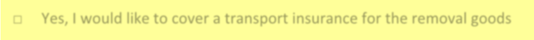 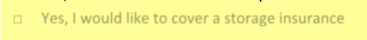 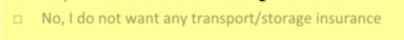 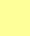 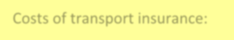 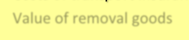 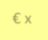 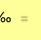 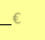 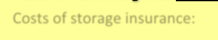 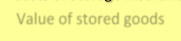 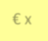 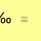 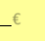 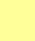 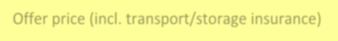 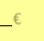 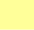 Total price (net) 		€ VAT	 	€ Offer price (gross) 		€This offer remains valid until 	.Place, date	Signature of the MoverPlease sign at least the information marked with an *I have received the General Terms and Conditions as part of the relocation contract.Signature of the ConsignorI have received the liability provisions.Signature of the ConsignorI hereby award the ContractPlace, dateSignature of the ConsignorI agree that my contact details being used for evaluation of the relocation service. You can exercise your right of objection at any time without stating any reasons and amend or revoke the given declaration of consent with effect for the future. You can send your revocation either by post, e‐mail or fax. You will incur no other costs than the postage fees or the transmission fees according to the existing base rates.Signature of the ConsignorVehicleapprox. 	hours @ 	€= 	€Driverapprox. 	hours @ 	€= 	€Moverapprox. 	hours @ 	€= 	€Packerapprox. 	hours @ 	€= 	€ 	 cartons□ rent□ buy@ 	€= 	€ 	 wardrobe cartons □ rent 	 wardrobe cartons □ rent□ buy@ 	€= 	€ 	□ rent 	□ rent□ buy@ 	€= 	€ 	□ rent 	□ rent□ buy@ 	€= 	€ 	□ rent 	□ rent□ buy@ 	€= 	€= 	€